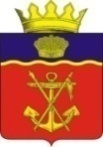 АДМИНИСТРАЦИЯ КАЛАЧЁВСКОГО МУНИЦИПАЛЬНОГО РАЙОНАВОЛГОГРАДСКОЙ ОБЛАСТИ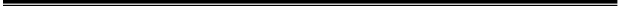 ПОСТАНОВЛЕНИEот   19  декабря  2018 г.   №  1346«Об утверждении Программы комплексного развития социальной инфраструктуры Приморского сельского поселения Калачевского  муниципального района Волгоградской области на 2019-2030 годы»В соответствии с Градостроительным кодексом Российской Федерации, Федеральным законом от 06 октября 2003 г. №131-ФЗ «Об общих принципах организации местного самоуправления в Российской Федерации», постановлением Правительства Российской Федерации от 01 октября 2015 года №1050 «Об утверждении требований к программам комплексного развития социальной инфраструктуры  поселений, городских округов», генеральным планом Приморского сельского поселения Калачевского района Волгоградской области, Уставом  Калачевского муниципального района Волгоградской областип о с т а н о в л я ю:Утвердить муниципальную программу  комплексного развития социальной инфраструктуры Приморского сельского поселения Калачевского муниципального района Волгоградской области на 2019-2030 годы согласно  приложения.Настоящее постановление подлежит   официальному опубликованию.          3.Контроль исполнения настоящего постановления возложить на  первого заместителя главы Калачевского муниципального района Волгоградской области Н.П. Земскову.Глава Калачевскогомуниципального района                                                         П. Н. ХаритоненкоПриложениек  Постановлению  администрацииКалачевского муниципального района Волгоградской областиот  19  декабря 2018  №1346Программа комплексного развития социальной инфраструктуры Приморского сельского поселения Калачевского муниципального района Волгоградской области на 2019-2030 годыСодержание1. Паспорт программы2. Характеристика существующего состояния социальной инфраструктуры2.1. Социально-экономическое состояние поселения, сведения о градостроительной деятельности на территории поселения.2.2. Технико-экономические параметры существующих объектов социальной инфраструктуры поселения, сложившийся уровень обеспеченности населения поселения  услугами в областях образования, здравоохранения, физической культуры и массового спорта и культуры.2.3 Прогнозируемый спрос на услуги социальной инфраструктуры 
(в соответствии с прогнозом изменения численности и половозрастного состава населения) в областях образования, здравоохранения, физической культуры 
и массового спорта и культуры.2.4. Оценка нормативно-правовой базы, необходимой для функционирования 
и развития социальной инфраструктуры поселения.3. Перечень мероприятий (инвестиционных проектов) по проектированию, строительству и реконструкции объектов социальной инфраструктуры поселения.4. Оценка объемов и источников финансирования мероприятий (инвестиционных проектов) по проектированию, строительству и реконструкции объектов социальной инфраструктуры поселения.5. Целевые индикаторы программы, включающие технико-экономические, финансовые и социально-экономические показатели развития социальной инфраструктуры.6. Оценка эффективности мероприятий, включенных в программу.7. Предложения по совершенствованию нормативно-правового и информационного обеспечения развития социальной инфраструктуры, направленные на достижение целевых показателей программыПаспорт программыКомплексного развития социальной инфраструктуры Приморского сельского поселения Калачевского муниципального района Волгоградской области на 2019-2030 годыПаспорт программы2. Характеристика существующего состояния социальной инфраструктуры2.1. Социально-экономическое состояние Приморского сельского поселенияГлавной целью социально-экономического развития любого муниципального образования является создание условий, которые будут способствовать устойчивому развитию его экономики, существенному улучшению материального и социального положения населения.   	За периоды реформирования производственный комплекс Приморского сельского поселения претерпел существенные структурные изменения, ведущее место в экономике стало принадлежать негосударственным структурам, как и везде, сформировалась многоукладная экономика. Однако, имеющийся потенциал (природно-климатические условия, наличие сельскохозяйственного производства и трудовых ресурсов) не получил должного развития, что привело к упадку или банкротству некоторых предприятий в основных отраслях - в сельском хозяйстве и переработке сельхозпродукции.   	Пути изменения сложившейся ситуации и формирования условий для устойчивого социально-экономического развития Приморского сельского поселения намечены в перспективных программах различного уровня. Учитывая современное социально-экономическое состояние Петровского сельского поселения, необходимо проанализировать возможности их реализации.  	 Приморское сельское поселение входит в состав Калачевского муниципального района Волгоградской области и расположено в юго-восточной  части Калачевского муниципального района Волгоградской области. Территория поселения граничит: на севере - Советским сельским поселением,  на юге – с  Ляпичевским сельским поселением, на востоке с Бузиновским и Крепинским сельскими поселениями, с западной стороны находятся  Цимлянское и Карповское водохранилище.    	Благоприятные инфраструктурные предпосылки: наличие (пусть и недостаточно качественных) автомобильных дорог, системы инженерных коммуникаций, сложившегося социально-культурного и трудового потенциала создают возможности для организации большинства видов хозяйственной деятельности. Здесь размещается основная часть существующих и резервных площадок для перспективного капитального строительства, предприятий и объектов, площадки под объекты социальной инфраструктуры, индивидуальное жилищное строительство и др. Развитие экономического потенциала любого муниципального образования напрямую зависит от активности протекающих в нем инвестиционных процессов. Поэтому, важнейшей стороной деятельности администрации Приморского сельского поселения является привлечение частных инвестиций в экономику поселения, а также координация работы с районной и областной администрациями по привлечению средств из вышестоящих бюджетов за счёт участия в областных и федеральных целевых программах, в том числе и в рамках реализации национальных проектов.  	 В качестве приоритетных направлений экономического развития Приморского сельского поселения следует выделить: малое и среднее предпринимательство, переработку и производство сельскохозяйственной продукции.	2) Анализ социального развития Приморского сельского поселения   	 Общая площадь территории Приморского сельского поселения составляет 18680 га.  В состав Приморского сельского поселения входят населенные пункты: хутор Приморский, хутор Колпачки, хутор Тихоновка. Административным центром Приморского сельского поселения является хутор Приморский. Удаленность от областного центра города Волгограда - 90 км, от районного центра города Калач на Дону -  60 км.Наличие земельных ресурсов Приморского сельского поселения Таблица  1Из приведенной таблицы видно, что сельскохозяйственные угодья занимают 94%. Земли сельскохозяйственного назначения являются экономической основой поселения. Демографическая ситуация	 Общая  численность  населения Приморского сельского поселения на 01.01.2018 года  составила 1194 человек. Численность  трудоспособного  возраста  составляет  606 человек  (51 % от общей  численности). 	Данные о возрастной структуре населения на 01.01.2018 г.											Таблица 2       Демографическую картину в поселение формируют показатели рождаемости и смертности, а также миграционные процессы. За последний год показатель рождаемости (на 1000 человек) составил 7  человек, смертности -15. Прибыло в поселение 39 человек, убыло 26. В перспективе, к 2021 и 2032 годам численность населения поселения против показателей 2016 года может остаться на том же уровне.	Демографическая ситуация в  поселении ухудшилась по сравнению с предыдущими периодами,  число родившихся не превышает число умерших.   		Короткая продолжительность жизни, невысокая рождаемость, объясняется следующими факторами: многократным повышением стоимости самообеспечения (питание, лечение, лекарства, одежда),  прекращением деятельности ранее крупных  предприятий, появилась безработица, резко снизились доходы населения.    	На показатели рождаемости влияют следующие моменты:	-  материальное благополучие;	-  государственные выплаты за рождение второго ребенка;	-  наличие собственного жилья;	-  уверенность в будущем подрастающего поколения.	- наличие рабочих мест	4)  Рынок труда в поселении	Численность трудоспособного населения - 606 человек. Доля численности работающего  населения в трудоспособном возрасте от общей составляет 33.8 процента. Часть трудоспособного населения вынуждена работать за пределами сельского поселения (Волжский, Волгоград, ст. М. Горького. Многие работают вахтовым методом: Москва, Краснодар и др.)							Таблица 3	Из приведенных данных видно, что лишь 67 % граждан трудоспособного возраста трудоустроены. Пенсионеры составляют 31,7%  населения. В поселении существует серьезная проблема занятости трудоспособного населения. В связи с этим, одной из  главных задач для органов местного самоуправления  в поселении должна стать занятость населения. 	5)  Жилищный фонд	Жилищный фонд Приморского сельского поселения складывается из одно этажных индивидуальных жилых домов с приусадебными участками. Многоквартирных домов на территории Приморского сельского поселения нет. Все населенные пункты поселения газифицированы.	Водоснабжение осуществляется Теплоснабжение социальных объектов осуществляется через индивидуальные котельные, все существующие объекты имеют стационарные выгребные ямы. Жители сельского поселения участвуют в Программе «Молодой семье – доступное жилье». Субсидии поступают из федерального, областного и местных бюджетов и выделяются гражданам на строительство и приобретения жилья. Муниципальное жилищное строительство на территории поселения не ведется и не планируется.Основой воспроизводства жилищного фонда поселения является реконструкция существующих жилых домов силами собственников.Поселение не может развиваться без учета состояния и перспектив развития инженерных систем жизнеобеспечения, которые включают в себя такие составные части, как газоснабжение, электроснабжение и водоснабжение.Непосредственно под развитием систем коммунальной инфраструктуры поселения понимается проведение комплекса мероприятий нормативно-правового, организационного и иного характера, направленных на повышение качества жизни населения поселения, понимание жителями поселения сложности проводимой коммунальной реформы, а также подготовку и проведение соответствующих инвестиционных программ. Основными мероприятиями по благоустройству Приморского сельского поселения являются:- благоустройство улиц, площадей, внутриквартальных территорий (ремонт и строительство дорожных покрытий, освещение, озеленение, опиловка деревьев и др.);         - организация пешеходных зон и мест отдыха.Требуется устройство (модернизация) системы уличного освещения. Необходимо осуществить комплексное благоустройство и озеленение улиц.2.2. Технико-экономические параметры существующих объектов социальной инфраструктуры Приморского сельского поселения, сложившийся уровень обеспеченности населения поселения услугами в областях образования, здравоохранения, физической культуры и массового спорта и культуры.Прогнозом на 2018 год и на период до 2027 года определены следующие приоритеты социального развития поселения:- повышение уровня жизни населения поселения, в т.ч. на основе развития социальной инфраструктуры;- улучшение состояния здоровья населения на основе доступной широким слоям населения медицинской помощи и повышения качества медицинских услуг;- развитие жилищной сферы в поселении;- создание условий для гармоничного развития подрастающего поколения в поселении;- сохранение культурного наследия. 2.2.1. Объекты образования.	Образование является одним из ключевых подразделений сферы услуг любого муниципального образования. Основными её составляющими являются: детское дошкольное учреждение и общеобразовательная школа, система  начального и среднего  образования детей.       На территории Приморского сельского поселения находятся одна общеобразовательная школа – МКОУ «Приморская ОШ», одна начальная школа – МКОУ «Нижне-Царицинская НОШ»,  а также имеются одно дошкольное учреждение МКДОУ «Василек     	 Состояние материально-технической базы и содержания зданий школ и дошкольного учреждения соответствует целям и задачам образовательных организаций, санитарным нормам и пожарной безопасности. Здания школ и садов расположены на благоустроенных участках, полностью ограждены.         Здания подключены к инженерным сетям – холодному водоснабжению, канализации. На территории всех общеобразовательных учреждений имеются автономные газовые котельные. Материально-техническая база – необходимые условия функционирования и развития образовательной организации. Совершенствование материально-технического обеспечения современным учебным и спортивным оборудованием, информационно-техническими средствами являются современными требованиями к образовательной организации.На территории школ и детских садов имеются спортивно-игровые площадки. Школы имеют выход в интернет, электронную почту. 2.2.2. Объекты здравоохраненияСфера здравоохранения в поселении представлена фельдшерско-акушерскими пунктами, расположенными в  хуторе Приморский, хуторе Тихоновка и хуторе Колпачки, в настоящее время в хуторе Колпачки фельдшерско-акушерский пункт не работает, в связи с отсутствием специалиста.В целом, обеспеченность постоянного населения на территории Приморского сельского поселения медицинскими учреждениями является не достаточной. Не хватает медперсонала. Так как присутствует удаленность населенных пунктов, не всегда имеется возможность оказать своевременную неотложную помощь.Качественное здравоохранение способствует улучшению здоровья населения, увеличению продолжительности жизни. Благодаря совершенствованию системы здравоохранения, использованию современного медицинского оборудования, привлечению квалифицированных врачебных кадров удастся улучшить качество медицинского обслуживания, добиться уменьшения заболеваемости. Первоочередными задачами здравоохранения являются: - гарантированное обеспечение установленного объема медицинской помощи и профилактическими услугами в учреждениях здравоохранения; - первоочередная реконструкция действующих учреждений и строительство новых; - обеспечение квалифицированными специалистами.В целом, обеспеченность постоянного населения на территории муниципального образования медицинскими учреждениями является достаточной.2.2.3. Объекты физической культуры и массового спорта.	Цель программы по физической культуре и спорта является создание условий путем популяризации спорта, приобщения различных слоев населения к регулярным занятиям физической культурой и спортом.Спортивных сооружений в поселении нет. При школе в хуторе Приморский имеются спортивный зал и несколько спортивных элементов на спортивной площадке при школе. На территории Приморского сельского поселения имеются 3 детских площадки. В парке хутора  Приморский установлены детский игровой комплекс и спортивные элементы. В целом обеспеченность постоянного населения на территории Приморского сельского поселения учреждениями физической культуры и массового спорта является не достаточной.       В целом, обеспеченность постоянного населения на территории Приморского сельского поселения  учреждениями физической культуры и массового спорта является  не достаточной. Согласно местных нормативов градостроительного проектирования Приморского  сельского поселения минимальный допустимый уровень  обеспеченности  «1 на каждые 1000 человек населения н. п. но не менее 1 объекта», максимально допустимый  уровень доступности «500 метров».2.2.4. Объекты культуры.Сфера культуры Приморского сельского поселения наряду с образованием и здравоохранением, является одной из важных составляющих социальной инфраструктуры. Ее состояние - один из ярких показателей качества жизни населения.В настоящее время поселение  располагает сетью учреждений культуры, которая представлена культурно-просветительскими учреждениями: сельским ДК и сельской  библиотекой, расположенными в одном здании в хуторе Приморский, сельским клубом и сельской библиотекой, расположенными в одном здании в хуторе Колпачки и сельским клубом в хуторе Тихоновка.		 Одним из основных направлений работы  учреждений культуры является работа по организации досуга детей и подростков: проведение интеллектуальных игр, дней молодежи, настольных игр, викторин и т.д.      	Задача в культурно-досуговых учреждениях – вводить инновационные формы организации досуга населения и  увеличить процент охвата населения.        	Проведение этих мероприятий позволит увеличить обеспеченность населения сельского поселения культурно-досуговыми мероприятиями и качеством услуг.В целом, обеспеченность постоянного населения на территории муниципального образования учреждениями культуры является достаточной.         Согласно местных нормативов градостроительного проектирования Калачевского муниципального района минимальный допустимый уровень  обеспеченности  «1 независимо от количества населения», максимально допустимый  уровень доступности «30 минут».2.3 Прогнозируемый спрос на услуги социальной инфраструктуры (в соответствии с прогнозом изменения численности и половозрастного состава населения) в областях образования, здравоохранения, физической культуры и массового спорта и культурыТаблица 4 – Прогнозный спрос на услуги социальной инфраструктуры Приморского  сельского поселения2.4.Оценка  нормативно-правовая база, необходимая для функционирования и развития социальной инфраструктуры Приморского  сельского поселения 1) Градостроительный кодекс Российской Федерации;2) Федеральный закон от 06 октября 2003 № 131-ФЗ «Об общих принципах организации местного самоуправления в Российской Федерации»; 3)Постановление Правительства Российской Федерации 
от 01 октября 2015 года № 1050 «Об утверждении требований
к программам комплексного развития социальной инфраструктуры поселений, городских округов»;4) Устав Приморского сельского поселения Калачевского муниципального района Волгоградской области;          5) Правила землепользования и застройки Приморского сельского поселения от 13.09.2013г. Решение № 64/208 (в ред. Решение Калачевской районной Думы № 270 от 27.12.16г.)          6) Генеральный план Приморского сельского поселения, утвержденный Решением Думы Приморского сельского поселения 05.02.15г. № 8/271)3. Перечень мероприятий (инвестиционных проектов) по проектированию, строительству и реконструкции объектов социальной инфраструктуры поселения Таблица 54. Оценка объемов и источников финансирования мероприятий (инвестиционных проектов) по проектированию, строительству и             реконструкции объектов социальной инфраструктуры Приморского  сельского поселения.Таблица 6 – Прогнозируемый объем финансовых средств на реализацию ПрограммыФинансово-экономическое обоснование программы на 2019-2030 годы будет проводиться ежегодно по мере уточнения и утверждения инвестиционных программ и объемов финансирования5.Целевые индикаторы программы, включающие  технико- экономические, финансовые и социально-экономические показатели развития социальной инфраструктурыТаблица 7Оценка эффективности мероприятий (инвестиционных проектов) по проектированию, строительству, реконструкции объектов социальной инфраструктуры поселенияОжидаемыми результатами Программы являются улучшение экономическойситуации в поселении  за счет:1. Технологические результаты:- ликвидация дефицита объектов социальной инфраструктуры.2. Социальные результаты:- повышение надежности функционирования систем социальной инфраструктуры и обеспечивающие комфортные и безопасные условия для проживания людей; - снижение социальной напряженности.- повышение качественного уровня благоустройства территории поселения;- совершенствование эстетического состояния  территории поселения,  -создание максимально  комфортных и безопасных условий для  жизни населения3. Экономические результаты:- повышение инвестиционной привлекательности.Предложения по совершенствованию нормативно-правового и информационного обеспечения развития социальной инфраструктуры, направленные на достижение целевых показателей программы Реализация программы осуществляется на основе положений действующего законодательства Волгоградской области, нормативных правовых актов Приморского сельского поселения, Калачевского муниципального района.Главным условием реализации программы является привлечение в экономику и социальную сферу поселения достаточного объема финансовых ресурсов. Программа предусматривает финансирование мероприятий за счет всех уровней бюджетов на безвозвратной основе. Финансирование мероприятий программы за счет средств местного бюджета будет осуществляться исходя из реальных возможностей бюджета на очередной финансовый год и на плановый период. Предусматривается  ежегодная  корректировки мероприятий.Для более качественного функционирования обеспечения деятельности в сфере проектирования, строительства, реконструкции объектов социальной инфраструктуры на протяжении срока действия программы необходимо проводить корректировку Правил землепользования и застройки Приморского сельского поселения и Генерального плана Приморского сельского поселения.Для информационного обеспечения реализации Программы необходимо размещение на официальном сайте администрации Приморского сельского поселения Калачевского муниципального района  в электронном виде ключевых документов, необходимых для осуществления инвестиционной деятельности по реализации социальных проектов, от разработки градостроительной документации и предоставления земельного участка до ввода в эксплуатацию объекта. Внедрение стандартов и инструментов контроля качества и взаимосвязанности решений градостроительной документации. Организация двустороннего электронного информационного взаимодействия с информационными ресурсами.Актуализация	при	необходимости	действующих	нормативных правовых актов Приморского  сельского поселения, направленных на обеспечение развития  социальной инфраструктуры.НаименованиеПрограммыПрограмма комплексного развития социальной инфраструктуры Приморского сельского поселения Калачевского муниципального района Волгоградской области на 2019-2030 годыОснование для разработки Программы1.Градостроительный кодекс Российской Федерации;2.Федеральный закон от 06 октября 2003 года 
№ 131-ФЗ «Об общих принципах организации местного самоуправления в Российской Федерации»;3.Постановление Правительства Российской Федерации от 01 октября 2015 года № 1050 «Об утверждении требований к программам комплексного развития социальной инфраструктуры поселений, городских округов»;4.Устав  Калачевского муниципального района Волгоградской области;5. Генеральный план Приморского сельского поселения Калачевского муниципального района Волгоградской области;6. Нормативы градостроительного проектирования Приморского сельского поселения Калачевского муниципального района Волгоградской области, утвержденные Решением Калачевской районной Думой № 372 от 28.12.2017г. (в редакции решения Калачевской районной Думы №446 от 08.11.2018г.).7. Нормативы градостроительного проектирования  Калачевского муниципального района Волгоградской области, утвержденные Решением Калачевской районной Думой №362 от 28.12.2017г. (в редакции решения Калачевской районной Думы № 449  от 08.11.2018г.).Наименование заказчика Программы, МестонахождениеАдминистрация Калачевского муниципального района Волгоградской области.404507, Россия, Волгоградская область, г. Калач-на-Дону, ул. Революционная, №158Наименование разработчика Программы, его местонахождениеАдминистрация Калачевского муниципального района Волгоградской области404507, Россия, Волгоградская область, г. Калач-на-Дону, ул. Революционная, №158Цели и задачи ПрограммыЦели: Развитие социальной инфраструктуры Приморского сельского поселения Калачевского муниципального района Волгоградской области. Достижение расчетного уровня обеспеченности населения Приморского поселения  услугами в области социальной инфраструктуры.Задачи: 1. Создание условий для безопасного проживания населения на территории поселения;2. Содействие в привлечении молодых специалистов в поселение;3. Развитие социальной инфраструктуры в области физической культуры.Целевые показатели (индикаторы) обеспеченности населения объектами социальной инфраструктуры 1.Увеличение объема услуг, оказываемых населению в областях физической культуры и массового спорта;2.Развитие сети объектов социальнойинфраструктуры сельского поселения с увеличением мощностей;3.Количество введенных в эксплуатацию спортивных объектов.Укрупненное описание запланированных мероприятийописание Запланированных мероприятий(инвестиционных проектов) по проектированию, строительству, реконструкции объектов социальной инфраструктуры1.Плоскостная спортивная площадка в Приморский;2.Магазин в п. ПриморскийСрок и этапы реализации ПрограммыСрок реализации: 2019-2030 годыЭтапы: 1 этап – с 2019 по 2023 годы2 этап – с 2024 по 2030 годыИсточники финансирования ПрограммыОбъемы финансирования составляют расходы, связанные с реализацией мероприятий, финансируемых за счет средств местного бюджета, привлеченных инвестиций, внебюджетных средств в рамках целевых программ поселения.Объем финансирования составит 4,8 млн. руб., из них:2019 год – 0 млн.руб.;2020 год – 0 млн.руб.;2021 год – 0 млн.руб.;2022 год – 0  млн. руб;2023 год - 0  млн. руб;2024 год –2030год-4,8 млн. руб.;Объемы финансирования программы ежегодно уточняются при формировании бюджета муниципального района  и  сельского поселения на очередной финансовый год и на плановый период.Программа предусматривает финансирование из бюджета поселения, бюджета Калачевского муниципального района, внебюджетных источников - инвестиционные  проекты.Ожидаемые результаты реализации ПрограммыДостижение нормативного уровня обеспеченности населения учреждениями  физической культуры и спорта и объектами торговли, установленные  нормативами градостроительного проектирования.Категории земельОбщая площадь, гаЗемли сельскохозяйственного назначения17914,89Земли поселений257,2Земли промышленности, транспорта, связи, радиовещания и т.д.296,3Земли лесного фонда117,6Земли водного фонда0Наименование населенного пунктаЧисло жителей, чел.Детей от 1,5 до 18 летНаселение трудоспособного возрастаНаселение пенсионного возрастах. Приморский48461243180х. Колпачки35857199102х. Тихоновка3529116497Кол-во жителей всего1194Кол-во жителей трудоспособного возраста606Количество трудоустроенных жителей410% работающих от общего кол-ва  жителей30,4%% работающих от жителей трудоспособного возраста63%Количество дворов503Кол-во двор занимающихся ЛПХ205Кол-во пенсионеров379№ п/пНаименованиеЕд. измерения№ п/пНаименованиеЕд. измерения1.Плоскостная спортивная площадка в Приморский12Магазин в п. Приморский1№НаименованиеТехнико-экономические параметры и обоснованиеСроки реализации в плановом периодеСроки реализации в плановом периодеСроки реализации в плановом периодеСроки реализации в плановом периодеСроки реализации в плановом периодеСроки реализации в плановом периодеСроки реализации в плановом периодеСроки реализации в плановом периодеСроки реализации в плановом периодеСроки реализации в плановом периодеСроки реализации в плановом периодеСроки реализации в плановом периодеСроки реализации в плановом периоде№НаименованиеТехнико-экономические параметры и обоснование20182019202020212022202320242025202620272028202920301Плоскостная спортивная площадка в ПриморскийVV2Магазин в п. Приморский                                               V№НаименованиеИсточник финансированияГоды, тыс. рубГоды, тыс. рубГоды, тыс. рубГоды, тыс. рубГоды, тыс. рубГоды, тыс. рубГоды, тыс. рубГоды, тыс. рубГоды, тыс. рубГоды, тыс. рубГоды, тыс. рубГоды, тыс. руб№НаименованиеИсточник финансирования2019202020212022202320242025202620272028202920301Спортивная  площадка  с уличными тренажерами  в п. ИльевкаБюджет поселения, бюджет района, инвесторы3003 000 2Магазин в п. Приморскийинвесторы5001 000№Наименование целевого индикатораЕдиница измеренияГоды, значение целевого индикатора по годамГоды, значение целевого индикатора по годамГоды, значение целевого индикатора по годамГоды, значение целевого индикатора по годамГоды, значение целевого индикатора по годамГоды, значение целевого индикатора по годамГоды, значение целевого индикатора по годамГоды, значение целевого индикатора по годамГоды, значение целевого индикатора по годамГоды, значение целевого индикатора по годамГоды, значение целевого индикатора по годамГоды, значение целевого индикатора по годамГоды, значение целевого индикатора по годам№Наименование целевого индикатораЕдиница измерения20182019202020212022202320242025202620272028202920301Обеспечение нормативной потребности населения в объектах социальной инфраструктуры% охвата                 населения80808080808080818383838385